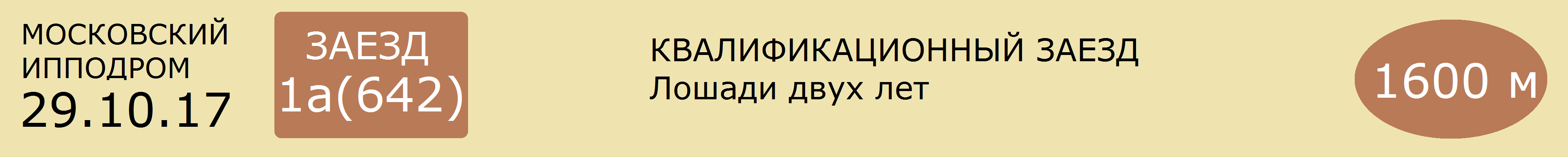 1  ГАБИ ГРОСС - гн.коб.рус. (Главком - Герань)         ООО Агрокомплекс «Конезавод »Самарский" (р.у С.Г.Арбузова)               [365дн. 0: 0 0 0 0]      23 т/о    2к О.А.ХОЛИНА  [365дн. 33: 0 0 1]_____________________________________________________________________________________2  ФЛАВИЙ - гн.жер. (Лотос - Фемида)      М.В.Воробьевой (р.у К.Н.Мельникова)      2.14,0      [365дн. 3: 0 0 0 0]     25 т/о  2к С.Д.ГАВРИЛОВ  [365дн. 86: 1 10 14]20.08.17  479  2.20,7(9)н.х.    С.Д.Гаврилов             Лирик 2.07,9 - Монолит - Финикиец22.07.17  395  2.18,3(6)н.х.    С.Д.Гаврилов             Парча 2.07,8 - Полонез - Припевка09.07.17  375  2.17,5(5)          С.Д.Гаврилов             Компаньон 2.14,5 - Кабул - Ирбит24.06.17  314  2.14,0(6)кв.      С.Д.Гаврилов18.06.17  300  2.23,3(10)кв.    С.Д.Гаврилов______________________________________________________________________________________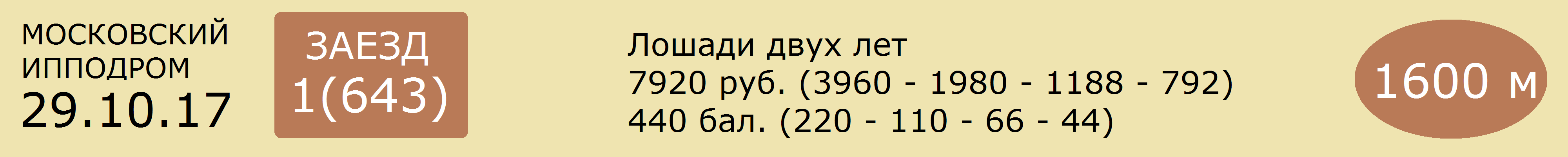 1  ВЛАСТЬ  40  гн.коб.рус. (Трисептуал - Верста)      ООО «Еланский конный завод»      2.28,7      [365дн. 5: 0 0 0 0]     12 т/о  3к О.В.МАЛЫШЕВА  [365дн. 52: 2 11 9]14.10.17  615  2.29,3(7)           О.В.Малышева             Пепел Тэйк Олл 2.20,2 - Страна Любви - Брусника30.09.17  574  2.28,7(5)           О.В.Малышева             Чесма Лок 2.22,5 - Аберкромби Аш - Реактивная Рм16.09.17  548  2.33,6(7)           О.В.Малышева             Авангард Лок 2.16,6 - Брусника - Страна Любви03.09.17  508  2.35,7(10)          О.В.Малышева             Фэйс 2.17,0 - Пьяченца - Авангард Лок19.08.17  474  2.36,5(5)           О.В.Малышева             Любимец 2.20,0 - Марго Кави - Роспись Рм______________________________________________________________________________________2  ХЕННЕСИ  20  гн.жер.ам. (Ноубл Воло - Химера)      А.Ф.Кнорр (р.в ООО "Злынский конезавод")      2.27,9      [365дн. 5: 0 0 0 1]     17 т/о  Мн А.А.ПЛЕССЕР  [365дн. 25: 1 0 0]08.10.17  598  2.29,0(8)           А.А.Плессер               Аксиома 2.15,7 - Господин Лок - Удачный Выбор30.09.17  574  2.37,9(4)           А.А.Плессер               Чесма Лок 2.22,5 - Аберкромби Аш - Реактивная Рм22.07.17  393  2.32,4(7)           А.А.Плессер               Элис Кави 2.21,9 - Сид - Дебют Кави09.07.17  376  2.34,7(6)           А.А.Плессер               Флавия Тэйк Олл 2.21,1 - Сагайдачный - Мимоза Лок24.06.17  317  2.33,3(5)           А.А.Плессер               Хрусталик 2.19,0 - От Винта Рм - Аксиома______________________________________________________________________________________3  КАРНАВАЛЬНАЯ НОЧЬ РМ  25  гн.коб.рус. (Нью энд Ноутабл - Крессида)      ОАО ПКЗ им.В.И.Чапаева (в аренде у А.Е.Калиненкова)      2.25,2      [365дн. 8: 0 0 0 1]     22 т/о  3к И.Ю.КУЦЁ  [365дн. 24: 1 2 3]14.10.17  615  2.35,4(8)           И.Ю.Куцё                     Пепел Тэйк Олл 2.20,2 - Страна Любви - Брусника24.09.17  565  2.25,6(4)           И.Ю.Куцё                     Кустом Кави 2.14,6 - Пунта Кана "Ч" - Феррара Лок03.09.17  508  2.25,2(5)           И.Ю.Куцё                     Фэйс 2.17,0 - Пьяченца - Авангард Лок12.08.17  456  2.28,4(8)           И.Ю.Куцё                     Аглая 2.12,4 - Пунта Кана "Ч" - Лаванда22.07.17  393  2.33,0(8)           И.Ю.Куцё                     Элис Кави 2.21,9 - Сид - Дебют Кави______________________________________________________________________________________4  РЕАКТИВНАЯ РМ  12  кар.коб.рус. (Пайн Чип - Регалия)      ОАО ПКЗ им.В.И.Чапаева(в аренде у А.В.Быкова)      2.23,7      [365дн. 4: 0 0 1 0]     11 т/о  2к А.В.БЫКОВ  [365дн. 4: 0 0 1]14.10.17  615  2.27,1(6)           А.В.Быков                   Пепел Тэйк Олл 2.20,2 - Страна Любви - Брусника30.09.17  574  2.23,7(3)           А.В.Быков                   Чесма Лок 2.22,5 - Аберкромби Аш - Реактивная Рм16.09.17  548  2.34,5(8)           А.В.Быков                   Авангард Лок 2.16,6 - Брусника - Страна Любви03.09.17  508  2.33,7(8)           А.В.Быков                   Фэйс 2.17,0 - Пьяченца - Авангард Лок12.08.17  448  2.33,0(3)кв.      А.В.Быков______________________________________________________________________________________5  ЛАВАНДА  2.4  гн.коб.ам. (Виндсонг Тэйкс Олл - Ротару)      В.Я.Панченко(в аренде у ООО "Поворот В.П.")      2.19,3      [365дн. 5: 0 0 1 1]     13 т/о  2к И.Р.ХУРАМШИН  [365дн. 41: 5 2 3]08.10.17  598  2.20,9(4)           И.Р.Хурамшин             Аксиома 2.15,7 - Господин Лок - Удачный Выбор09.09.17  524  2.19,3(5)           И.Р.Хурамшин             Аглая 2.12,2 - Визирь Лок - Доспех12.08.17  456  2.21,4(3)           И.Р.Хурамшин             Аглая 2.12,4 - Пунта Кана "Ч" - Лаванда22.07.17  393  2.31,7(5)           И.Р.Хурамшин             Элис Кави 2.21,9 - Сид - Дебют Кави24.06.17  317  2.38,6(7)пр.      И.Р.Хурамшин             Хрусталик 2.19,0 - От Винта Рм - Аксиома______________________________________________________________________________________6  ГУРЗУФ СИН  5  гн.жер.ам. (Фор Стронг Виндс - Гнома)      И.Д.Михайловича (р.в ООО "Конный завод "СИН")      2.20,0      [365дн. 10: 0 1 0 2]    7 т/о   Мн И.Д.МИХАЙЛОВИЧ  [365дн. 134: 2 9 14]14.10.17  615  2.22,6(4)           И.Д.Михайлович         Пепел Тэйк Олл 2.20,2 - Страна Любви - Брусника01.10.17  586  2.20,0(7)           И.Д.Михайлович         Чива 2.17,3 - Монополистка - Брусника16.09.17  543  2.22,4(6)           И.Д.Михайлович         Абба Рм 2.11,5 - Лидер - Фэйс02.09.17  506  2.27,2(10)          И.Д.Михайлович         Элис Кави 2.07,5 - Мун Лайт Рм - Дафина Син20.08.17  482  2.43,2(7)           И.Д.Михайлович         Черногория 2.16,1 - Паллада Син - Визирь Лок______________________________________________________________________________________7  СТРАНА ЛЮБВИ  2  гн.коб.фр. (Лав Ю - Ла Боль)      О.А.Зубковой (р.в ООО «Прилепский ПКЗ»)      2.19,5      [365дн. 4: 0 1 1 1]     2 т/о   1к К.А.СОКОЛОВА  [365дн. 75: 13 11 8]14.10.17  615  2.20,5(2)           К.А.Соколова             Пепел Тэйк Олл 2.20,2 - Страна Любви - Брусника01.10.17  586  2.19,5(4)           К.А.Соколова             Чива 2.17,3 - Монополистка - Брусника16.09.17  548  2.19,5(3)           К.А.Соколова             Авангард Лок 2.16,6 - Брусника - Страна Любви03.09.17  508  2.25,3(6)           К.А.Соколова             Фэйс 2.17,0 - Пьяченца - Авангард Лок19.08.17  467  2.30,7(2)кв.      К.А.Соколова______________________________________________________________________________________Прогноз сайта ОБегахФавориты: 7 - 5 - 6(№) Лошадь - Вероятность победы (%)7  СТРАНА ЛЮБВИ - 38%,5  ЛАВАНДА - 32%,6  ГУРЗУФ СИН - 15%,4  РЕАКТИВНАЯ РМ - 6%,2  ХЕННЕСИ - 4%,3  КАРНАВАЛЬНАЯ НОЧЬ РМ - 3%,1  ВЛАСТЬ - 2%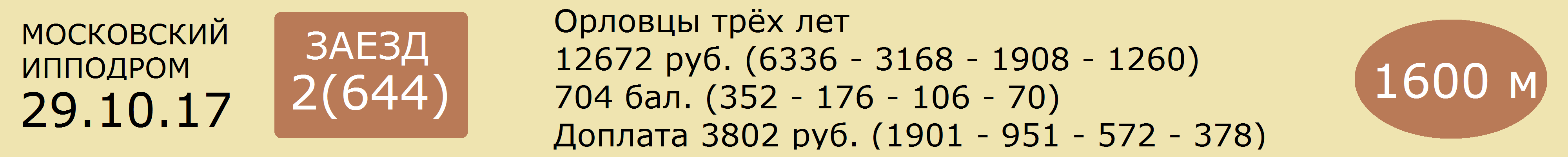 1  БУЛЬВАР  25  рыж.в сед.жер. (Вымпел - Бражница)      М.В.Воробьевой (р.у А.А.Казакова)      2.21,7      [365дн. 7: 0 0 0 1]     25 т/о  2к С.Д.ГАВРИЛОВ  [365дн. 86: 1 10 14]14.10.17  614  2.35,0(11)          С.Д.Гаврилов             Неаполитанка 2.16,3 - Беретта - Могучий30.09.17  579  2.25,1(8)           С.Д.Гаврилов             Бриг 2.19,3 - Удачный Шанс - Борьба09.09.17  523  2.25,4(4)           С.Д.Гаврилов             Борьба 2.22,6 - Гипюр - Рашид20.08.17  483  2.21,7(7)           С.Д.Гаврилов             Песенник 2.14,5 - Дудинка - Барабанщик06.08.17  438  2.33,0(6)л.сб.    С.Д.Гаврилов             Беретта 2.15,3 - Барабанщик - Прыжок______________________________________________________________________________________2  БАРД  2  вор.жер. (Раунд - Бравада)      А.Ф.Кнорра (р.в ОАО "Московский конный завод №1")      2.13,1      [365дн. 11: 0 0 0 2]    5 т/о   3к В.В.ТАНИШИН  [365дн. 41: 4 8 6]15.10.17  622  3.37,3(9)           В.В.Танишин               Жизнелюб 3.27,1 - Психология - Пунш08.10.17  603  2.20,3(8)           В.В.Танишин               Фижма 2.13,5 - Колоритная - Рашид12.08.17  454  2.13,1(4)           В.В.Танишин               Медея 2.09,7 - Могучий - Бравурная29.07.17  415  2.19,4(6)           В.В.Танишин               Психология 2.10,7 - Могучий - Бравурная23.07.17  405  2.19,2(7)           Л.В.Танишина             Глубинка 2.14,7 - Дудинка - Крокус______________________________________________________________________________________3  ЛАЗУРНАЯ  12  сер.коб. (Задор - Летняя Жара)      А.А.Казакова(в аренде у ООО "ИНТЕРВАЛ")      2.22,1      [365дн. 15: 0 1 0 0]    14 т/о  2к Е.Н.ЛОГВИНА  [365дн. 63: 5 10 4]08.10.17  603  2.22,1(9)           Е.Н.Логвина               Фижма 2.13,5 - Колоритная - Рашид30.09.17  579  2.23,3(7)           Е.Н.Логвина               Бриг 2.19,3 - Удачный Шанс - Борьба17.09.17  553  2.27,0(9)           Я.С.Логвин                 Неаполитанка 2.12,4 - Беретта - Бриг09.09.17  523  2.26,4(5)           Я.С.Логвин                 Борьба 2.22,6 - Гипюр - Рашид12.08.17  454  2.26,2(10)          Е.Н.Логвина               Медея 2.09,7 - Могучий - Бравурная______________________________________________________________________________________4  БОШ  25  вор.жер. (Шток - Береста)      О.В.Шеховцовой (р.в ООО ПКЗ "Завиваловский")      2.20,9      [365дн. 28: 0 1 0 2]    31 т/о  2к О.В.ШЕХОВЦОВА  [365дн. 63: 1 2 5]22.10.17  636  2.25,8(7)           О.В.Шеховцова           Белужник 2.13,3 - Змея - Бирюзовая14.10.17  614  2.24,1(8)           О.В.Шеховцова           Неаполитанка 2.16,3 - Беретта - Могучий30.09.17  579  2.21,8(5)           О.В.Шеховцова           Бриг 2.19,3 - Удачный Шанс - Борьба23.09.17  560  2.22,0(7)           О.В.Шеховцова           Психология 2.11,9 - Бравурная - Белужник17.09.17  553  2.25,4(8)           О.В.Шеховцова           Неаполитанка 2.12,4 - Беретта - Бриг______________________________________________________________________________________5  УДАЧНЫЙ ШАНС  11  сер.жер. (Шток - Убойная)      С.А.Лосевой (р.в ООО ПКЗ "Завиваловский")      2.20,6      [365дн. 16: 0 3 0 1]    31 т/о  1к В.А.ШЕХОВЦОВ  [365дн. 158: 10 13 23]14.10.17  614  2.25,7(9)           В.А.Шеховцов             Неаполитанка 2.16,3 - Беретта - Могучий30.09.17  579  2.21,0(2)           В.А.Шеховцов             Бриг 2.19,3 - Удачный Шанс - Борьба17.09.17  553  2.21,3(6)           В.А.Шеховцов             Неаполитанка 2.12,4 - Беретта - Бриг02.09.17  503  2.20,6(9)           В.А.Шеховцов             Неаполитанка 2.11,0 - Беретта - Фижма19.08.17  466  2.20,7(4)кв.      В.А.Шеховцов______________________________________________________________________________________6  БРИГ  1.75  вор.жер. (Раунд - Булатная)      И.А.Есиповой и В.Ф.Есипова (р.в Московском кз)      2.15,2      [365дн. 16: 2 1 3 3]    6 т/о   2к Ю.Ю.ДРОБЫШЕВСКАЯ  [365дн. 45: 6 5 3]14.10.17  614  2.17,6(4)           Ю.Ю.Дробышевская     Неаполитанка 2.16,3 - Беретта - Могучий30.09.17  579  2.19,3(1)           Ю.Ю.Дробышевская     Бриг 2.19,3 - Удачный Шанс - Борьба17.09.17  553  2.15,5(3)           А.Е.Ольховский            Неаполитанка 2.12,4 - Беретта - Бриг02.09.17  503  2.15,2(6)           А.Е.Ольховский            Неаполитанка 2.11,0 - Беретта - Фижма12.08.17  454  2.15,6(6)           А.Е.Ольховский            Медея 2.09,7 - Могучий - Бравурная______________________________________________________________________________________Прогноз сайта ОБегахФавориты: 6 - 2 - 5(№) Лошадь - Вероятность победы (%)6  БРИГ - 43%,2  БАРД - 38%,5  УДАЧНЫЙ ШАНС - 7%,3  ЛАЗУРНАЯ - 6%,1  БУЛЬВАР - 3%,4  БОШ - 3%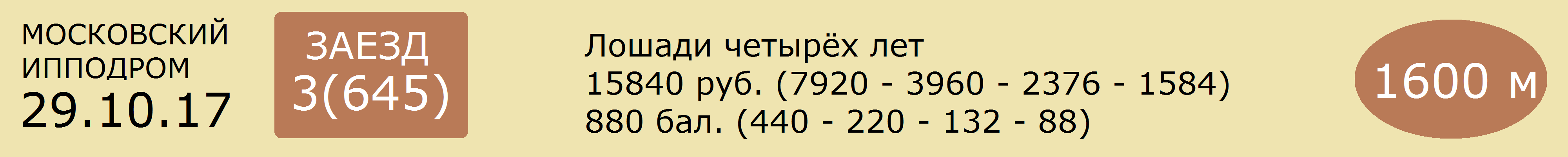 1  АРХЫЗ  20  гн.жер.рус. (Зугин - Артемида)      В.М.Пупко (р.в ООО "Злынский конезавод")      2.04,6      [365дн. 13: 0 1 2 1]    1 т/о   3к А.В.ПЬЯНОВ08.10.17  607  2.07,6(6)           В.М.Пупко                   Новая Любовь 2.02,8 - Джентри Холл - Кардамон23.09.17  563  2.10,4(6)           В.М.Пупко                   Чезара 2.04,2 - Джентри Холл - Рамира09.09.17  522  снят                                          13.08.17  464  2.04,6(5)           В.М.Пупко                   Грегори Дрим 1.59,8 - Чезара - Динамит23.07.17  408  2.06,0(7)           В.М.Пупко                   Кардамон 2.04,2 - Лаэрт - Дивная Лок______________________________________________________________________________________2  КОМПЕТЕНЦИЯ  20  гн.коб.рус. (Праулер - Крессида)      ОАО "ПКЗ им.В.И.Чапаева"      2.02,6      [365дн. 15: 0 0 1 3]    26 т/о   3к Г.Н.СОБОЛЕВСКАЯ  [365дн. 6: 0 0 0]30.09.17  578  2.12,9(5)           А.А.Плессер               Профи Син 2.04,4 - Лаэрт - Гламур02.09.17  502  2.05,7(6)           А.Н.Якубов                 Профи Син 2.03,0 - Репортер - Динамит19.08.17  473  2.06,2(5)           А.Н.Якубов                 Динамит 2.04,4 - Чинара - Экспансия Син30.07.17  424  2.09,2(7)           А.Н.Якубов                 Чезара 2.06,1 - Динамит - Вольница Лок02.07.17  352  снята                                       ______________________________________________________________________________________3  ГЕРМАНИКА 40  гн.коб.рус. р. 2012 г. (Ньюк Ит Фредди - Глоксиния)      А.Г.Комарова (р. в ООО "Злынский конезавод")      2.06,0      [365дн. 17: 0 1 1 1]    18 т/о  3к Е.В.ПОЛЮШКИНА  [365дн. 12: 1 1 2]15.10.17  626  2.11,0(6)           О.Романенко               Ливерпуль Лок 2.06,0 - Уникальная - Винтер Лок15.10.17  621  2.12,2(5)           А.Е.Кузнецова           Винтер Лок 2.09,1 - Ливерпуль Лок - Уникальная08.10.17  607  2.08,1(7)           Е.В.Полюшкина           Новая Любовь 2.02,8 - Джентри Холл - Кардамон24.09.17  571  2.32,0(10)пр.    А.Коллер                     Уникальная 2.03,5 - Чипполино - Лафит24.09.17  567  2.09,1(3)           А.Робертсен               Уникальная 2.08,2 - Чипполино - Германика______________________________________________________________________________________4  ПАФОС  7.5  гн.жер.рус. (Оакли Фоеникс - Пристань 2-я)      Р.А.Шепелева (Телегин А.Н.)      2.01,6 Саратов [365дн. 21: 1 1 3 2]    5 т/о   2к Р.А.ШЕПЕЛЕВ  [365дн. 28: 1 1 4]14.10.17  613  2.09,5(3)           Р.А.Шепелев               Пабло 2.08,5 - Чезара - Пафос08.10.17  607  2.11,4(8)           Р.А.Шепелев               Новая Любовь 2.02,8 - Джентри Холл - Кардамон23.09.17  563  2.08,2(5)           Р.А.Шепелев               Чезара 2.04,2 - Джентри Холл - Рамира17.09.17  555  2.12,6(9)           Р.А.Шепелев               Элегия 2.02,4 - Прованс Лок - Кардамон15.07.17  385  2.03,4(7)           Р.А.Шепелев               Грегори Дрим 1.59,5 - Фэймос Гроенхоф - Уловка Лок______________________________________________________________________________________5  ЧЕЗАРА  1.5  гн.коб.рус. (Зугин - Черногорка)      ООО "Злынский конезавод" (в аренде у Е.В.Руднева)      2.01,4      [365дн. 22: 3 2 3 4]    24 т/о  2к В.Ф.КУЛЫГИН  [365дн. 123: 11 20 13]14.10.17  613  2.08,7(2)           В.Ф.Кулыгин               Пабло 2.08,5 - Чезара - Пафос01.10.17  583  3.06,3(4)           В.Ф.Кулыгин               Лефорт Син 3.05,0 - Сталкер Лок - Визбург Лок23.09.17  563  2.04,2(1)           В.Ф.Кулыгин               Чезара 2.04,2 - Джентри Холл - Рамира09.09.17  522  2.04,6(1)           В.Ф.Кулыгин               Чезара 2.04,6 - Имитатор - Ротонда26.08.17  491  3.09,6(7)           В.Ф.Кулыгин               Чизана Лок 3.08,4 - Новая Любовь - Селена______________________________________________________________________________________6  ГЛАМУР  2.5  гн.жер.рус. р.2012 г. (Лас-Вегас - Глориоза)      Е.В.Чефрановой (р.в ОАО "ПКЗ им.В.И.Чапаева")	      2.01,5      [365дн. 3: 0 0 1 0]     18 т/о  Мн Е.В.ЧЕФРАНОВА  [365дн. 83: 12 17 11]14.10.17  613  снят                          30.09.17  578  2.05,4(3)           Е.В.Чефранова           Профи Син 2.04,4 - Лаэрт - Гламур16.09.17  545  2.04,9(6)           Е.В.Чефранова           Пекин Лок 1.58,0 - Джек Пот - Каданс Мажик19.08.17  466  2.10,1(2)кв.      Е.В.Чефранова15.01.17  9      2.07,0(6)           Е.В.Чефранова           Готитрайт Гановер 2.05,7 - Пекин Лок - Хартум______________________________________________________________________________________Прогноз сайта ОБегахФавориты: 5 - 6 - 4(№) Лошадь - Вероятность победы (%)5  ЧЕЗАРА - 50%,6  ГЛАМУР - 30%,4  ПАФОС - 10%,1  АРХЫЗ - 4%,2  КОМПЕТЕНЦИЯ - 4%,3  ГЕРМАНИКА - 2%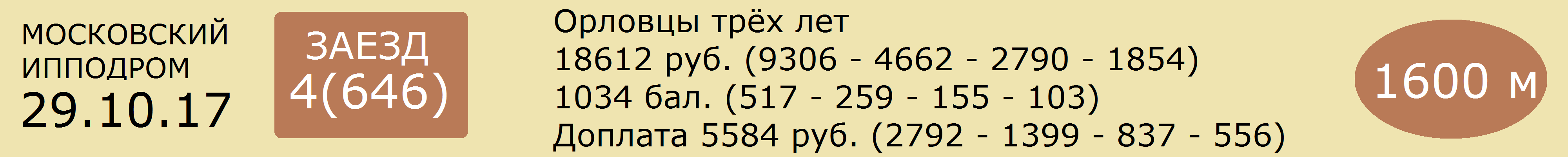 1  БРАВУРНАЯ  5.8  сер.коб. (Бересклет - Брусчатка)      ОАО "Московский конный завод №1"      2.12,6      [365дн. 20: 3 1 2 7]    28 т/о  Мн С.М.ПУПКО  [365дн. 113: 10 14 24]08.10.17  603  2.14,9(4)           С.М.Пупко                   Фижма 2.13,5 - Колоритная - Рашид23.09.17  560  2.12,6(2)           С.М.Пупко                   Психология 2.11,9 - Бравурная - Белужник09.09.17  525  2.13,1(5)           С.М.Пупко                   Фижма 2.11,0 - Психология - Боруссия02.09.17  503  2.14,3(4)           С.М.Пупко                   Неаполитанка 2.11,0 - Беретта - Фижма12.08.17  454  2.13,0(3)           С.М.Пупко                   Медея 2.09,7 - Могучий - Бравурная______________________________________________________________________________________2  ДУДИНКА  25  гн.коб. (Куплет - Дуда)      ОАО "Московский конный завод №1"	      2.15,7      [365дн. 23: 0 4 4 4]    20 т/о  3к С.А.ЛОГОВСКОЙ  [365дн. 43: 0 5 4]14.10.17  614  2.20,2(7)           С.А.Логовской           Неаполитанка 2.16,3 - Беретта - Могучий30.09.17  577  2.18,7(6)           С.А.Логовской           Беретта 2.10,8 - Могучий - Неаполитанка17.09.17  553  2.15,8(4)           С.А.Логовской           Неаполитанка 2.12,4 - Беретта - Бриг03.09.17  512  2.16,1(8)           С.А.Логовской           Колизей 2.11,5 - Жизнелюб - Могучий20.08.17  483  2.15,7(2)           С.А.Логовской           Песенник 2.14,5 - Дудинка - Барабанщик______________________________________________________________________________________3  БЕРЕТТА  3.75  сер.коб. (Бересклет - Белоснежка)      Н.В.Строй (р.в ОАО "Московский конный завод №1")      2.10,8      [365дн. 14: 2 4 1 2]    4 т/о   3к С.В.ЕРМИЧЕВА  [365дн. 19: 2 4 2]14.10.17  614  2.16,5(2)           С.В.Ермичева             Неаполитанка 2.16,3 - Беретта - Могучий30.09.17  577  2.10,8(1)           С.В.Ермичева             Беретта 2.10,8 - Могучий - Неаполитанка17.09.17  553  2.13,1(2)           С.В.Ермичева             Неаполитанка 2.12,4 - Беретта - Бриг02.09.17  503  2.11,1(2)           С.В.Ермичева             Неаполитанка 2.11,0 - Беретта - Фижма20.08.17  483  2.18,7(3)пр.      А.В.Попов                   Песенник 2.14,5 - Дудинка - Барабанщик______________________________________________________________________________________4  ПУНШ  1.66  сер.жер. (Шток - Припять)      ООО "Роща" (р.в ООО ПКЗ "Завиваловский")      2.08,5 Тамбов [365дн. 17: 4 5 2 2]    11 т/о  Мн В.П.КОНДРАТЮК  [365дн. 84: 17 21 15]15.10.17  622  3.28,1(3)           В.П.Кондратюк           Жизнелюб 3.27,1 - Психология - Пунш01.10.17  581  2.09,1(2)           В.П.Кондратюк           Нальчик 2.07,8 - Пунш - Пластика16.09.17  544  2.09,5(2)           В.П.Кондратюк           Жизнелюб 2.09,5 - Пунш - Пластика26.08.17  488  2.10,7(8)           В.П.Кондратюк           Гепарин 2.06,3 - Первак - Пластика13.08.17  461  2.09,4(4)           В.П.Кондратюк           Нальчик 2.08,5 - Пломбир - Легионер______________________________________________________________________________________5  ТРУППА  25  рыж.коб. (Пунш - Телепатия)      Чесменского к-з(в аренде у И.Д.Михайловича)      2.15,1      [365дн. 12: 0 0 5 1]    7 т/о   Мн И.Д.МИХАЙЛОВИЧ  [365дн. 134: 2 9 14]15.10.17  622  3.32,8(8)           И.Д.Михайлович         Жизнелюб 3.27,1 - Психология - Пунш07.10.17  590  2.15,9(2)кв.      И.Д.Михайлович18.06.17  308  2.20,1(8)           И.Д.Михайлович         Жизнелюб 2.10,0 - Пластика - Пальма23.04.17  187  2.19,4(7)           И.Д.Михайлович         Золотая 2.13,7 - Заграница - Пломбир09.04.17  151  2.21,9(7)           И.Д.Михайлович         Пунш 2.13,4 - Легионер - Пальма______________________________________________________________________________________6  КОЛОРИТНАЯ  4.7  сер.коб. (Империал - Краска)      ООО "Серп"      2.11,5 Раменское [365дн. 2: 0 1 0 0]     33 т/о  Мн А.Н.ГОСЬКОВ  [365дн. 39: 3 2 3]22.10.17  638  2.36,2(7)           А.Н.Госьков               Пальма 2.10,9 - Фижма - Оружейница08.10.17  603  2.13,6(2)           А.Н.Госьков               Фижма 2.13,5 - Колоритная - Рашид26.08.17  488  снята                                                23.10.16  667  2.17,3(7)           В.А.Шеховцов             Пальма 2.14,7 - Пломбир - Золотая09.10.16  632  2.20,0(5)г.к с.   О.В.Пепелина             Рамка 2.17,8 - Паутинка - Оружейница______________________________________________________________________________________Прогноз сайта ОБегахФавориты: 4 - 3 - 6(№) Лошадь - Вероятность победы (%)4  ПУНШ - 45%,3  БЕРЕТТА - 20%,6  КОЛОРИТНАЯ - 16%,1  БРАВУРНАЯ - 13%,2  ДУДИНКА - 3%,5  ТРУППА - 3%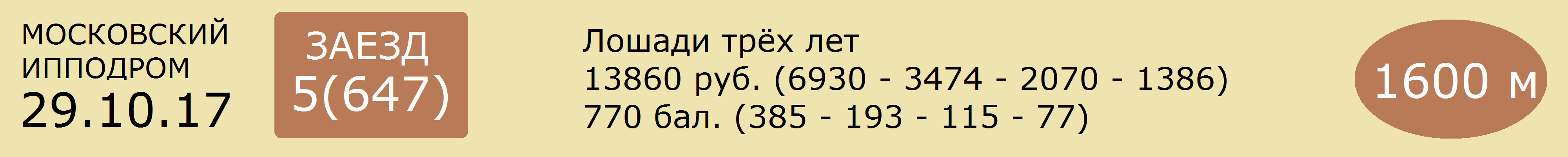 1  ВИКИНГ  9  т.-гн.жер.ам. (Виндсонг Тэйкс Олл - Просперити)      В.И.Зыкова (р.у В.Я.Панченко)      2.13,5      [365дн. 10: 0 0 1 0]    8 т/о   Мн А.Г.НЕСЯЕВ  [365дн. 111: 41 22 14]14.10.17  611  2.13,5(5)           А.Г.Несяев                 Поэт Лок 2.10,5 - Северяночка - Европа Лок08.10.17  602  2.16,5(6)           А.Г.Несяев                 Веселый Крымчак 2.09,5 - Лазурит Лок - Каспий Син09.09.17  526  2.15,7(6)           А.Г.Несяев                 Европа Лок 2.08,5 - Вензель - Лазурит Лок02.09.17  505  2.14,6(6)           А.Г.Несяев                 Арабеска Лок 2.06,6 - Эр Мачо Син - Европа Лок13.08.17  458  2.14,3(8)           А.Г.Несяев                 Эр Мачо Син 2.07,6 - Вольный Ветер - Арабеска Лок______________________________________________________________________________________2  МИСТЕР АЛЕКАНТЕ  40  гн.жер.рус. (Прелат - Мисс Нижневартовск)      В.Я.Панченко и О.Д.Изгиловой(в аренде у О.Д.Изгиловой)      2.14,7      [365дн. 20: 0 0 1 2]    33 т/о  Мн Ю.К.РЕПИН  [365дн. 91: 4 5 9]07.10.17  596  2.30,3(6)н.х.      Ю.К.Репин                   Миля Рм 2.06,4 - Лансада - Вензель30.09.17  576  2.20,3(8)           Ю.К.Репин                   Антверпен Рм 2.10,4 - Поэт Лок - Северяночка09.09.17  526  2.22,1(7)           Ю.К.Репин                   Европа Лок 2.08,5 - Вензель - Лазурит Лок02.09.17  505  2.19,9(9)           Ю.К.Репин                   Арабеска Лок 2.06,6 - Эр Мачо Син - Европа Лок20.08.17  477  2.15,2(8)           Ю.К.Репин                   Питсбург "Ч" 2.08,8 - Поэт Лок - Арфист______________________________________________________________________________________3  КАСПИЙ СИН  20  гн.жер.ам. (Фор Стронг Виндс - Корсика СИН)      Э.И.Мордуховича и В.М.Пупко (р.в ООО "Конный завод "СИН")      2.14,8      [365дн. 12: 1 0 1 2]    1 т/о   2к А.Н.ДУРНОПЬЯНОВ  [365дн. 89: 14 10 8]08.10.17  602  2.15,7(3)           В.М.Пупко                   Веселый Крымчак 2.09,5 - Лазурит Лок - Каспий Син23.09.17  561  2.16,9(7)           А.Н.Дурнопьянов        Липучий 2.06,5 - Лансада - Вензель09.09.17  526  2.14,8(4)           В.М.Пупко                   Европа Лок 2.08,5 - Вензель - Лазурит Лок13.08.17  458  2.17,2(9)           В.М.Пупко                   Эр Мачо Син 2.07,6 - Вольный Ветер - Арабеска Лок23.07.17  402  2.20,5(8)           А.Н.Дурнопьянов        Сиенна 2.10,4 - Лазурит Лок - Викинг______________________________________________________________________________________4  ДЖУЗЕППЕ ВЕРДИ  40  гн.жер.фр. (Зугин - Каллела Джетлайн)      В.И.Руднева и Е.В.Руднева      2.15,0      [365дн. 21: 0 1 2 2]    24 т/о  2к В.Ф.КУЛЫГИН  [365дн. 123: 11 20 13]08.10.17  602  2.16,5(5)           В.Ф.Кулыгин               Веселый Крымчак 2.09,5 - Лазурит Лок - Каспий Син23.09.17  561  2.16,6(6)           В.Ф.Кулыгин               Липучий 2.06,5 - Лансада - Вензель09.09.17  526  2.15,0(5)           В.Ф.Кулыгин               Европа Лок 2.08,5 - Вензель - Лазурит Лок02.09.17  505  2.18,6(8)           В.Ф.Кулыгин               Арабеска Лок 2.06,6 - Эр Мачо Син - Европа Лок20.08.17  477  2.14,1(7)пр.      В.Ф.Кулыгин               Питсбург "Ч" 2.08,8 - Поэт Лок - Арфист______________________________________________________________________________________5  ЛАЗУРИТ ЛОК  2.8  гн.жер.рус. (Зола Боко - Лобелия)      В.П.Бухтоярова (р.в ЗАО "Конный завод Локотской")      2.08,7      [365дн. 8: 0 2 3 1]     28 т/о  Мн С.М.ПУПКО  [365дн. 113: 10 14 24]08.10.17  602  2.14,6(2)           С.М.Пупко                   Веселый Крымчак 2.09,5 - Лазурит Лок - Каспий Син09.09.17  526  2.08,7(3)           С.М.Пупко                   Европа Лок 2.08,5 - Вензель - Лазурит Лок20.08.17  477  2.10,0(4)           С.М.Пупко                   Питсбург "Ч" 2.08,8 - Поэт Лок - Арфист12.08.17  453  снят                                            23.07.17  402  2.10,5(2)           С.М.Пупко                   Сиенна 2.10,4 - Лазурит Лок - Викинг______________________________________________________________________________________6  ЕВРОПА ЛОК  2.8  гн.коб.фр. (Китко - Улатит)      ИП Глава КФК "Барсук Т.Л. (р. у В.С.Толстопятова)      2.08,5      [365дн. 18: 1 0 3 3]    9 т/о   3к Ю.О.ТАРАСЕНКО  [365дн. 28: 3 1 8]14.10.17  611  2.12,6(3)           Ю.О.Тарасенко           Поэт Лок 2.10,5 - Северяночка - Европа Лок09.09.17  526  2.08,5(1)           Р.П.Киселев               Европа Лок 2.08,5 - Вензель - Лазурит Лок02.09.17  505  2.09,3(3)           Р.П.Киселев               Арабеска Лок 2.06,6 - Эр Мачо Син - Европа Лок20.08.17  477  2.11,9(5)           Р.П.Киселев               Питсбург "Ч" 2.08,8 - Поэт Лок - Арфист05.08.17  434  2.11,8(4)           Р.П.Киселев               Сиенна 2.10,4 - Вольный Ветер - Поэт Лок______________________________________________________________________________________7  ПОЭТ ЛОК  2.5  гн.жер.рус. (Эллисон Хэллоу - Победная)      МОО "Федерация русских троек"(р.в Локотском кз)      2.08,8      [365дн. 19: 2 3 4 1]    9 т/о   1к А.М.СЕВАЛЬНИКОВ  [365дн. 60: 3 9 12]14.10.17  611  2.10,5(1)           А.М.Севальников       Поэт Лок 2.10,5 - Северяночка - Европа Лок30.09.17  576  2.10,4(2)           А.М.Севальников       Антверпен Рм 2.10,4 - Поэт Лок - Северяночка17.09.17  556  2.09,3(3)           А.М.Севальников       Эр Мачо Син 2.07,5 - Арабеска Лок - Поэт Лок03.09.17  515  2.10,7(5)           А.М.Севальников       Миля Рм 2.08,0 - Вольный Ветер - Северяночка20.08.17  477  2.08,8(2)           А.М.Севальников       Питсбург "Ч" 2.08,8 - Поэт Лок - Арфист______________________________________________________________________________________Прогноз сайта ОБегахФавориты: 7 - 5, 6(№) Лошадь - Вероятность победы (%)7  ПОЭТ ЛОК - 30%,5  ЛАЗУРИТ ЛОК - 27%,6  ЕВРОПА ЛОК - 27%,1  ВИКИНГ - 8%,3  КАСПИЙ СИН - 4%,2  МИСТЕР АЛЕКАНТЕ - 2%,4  ДЖУЗЕППЕ ВЕРДИ - 2%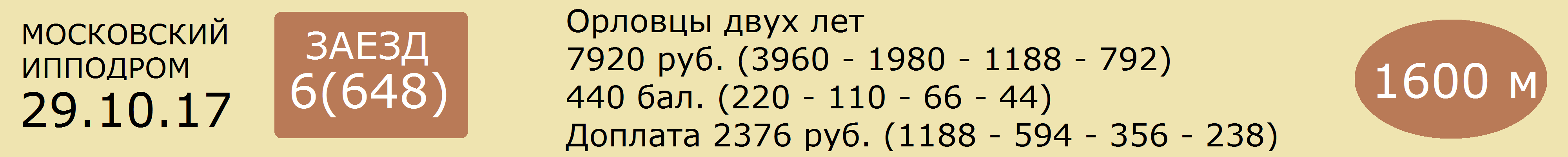 1  ПЕНЕЛОПА - сер.коб. (Попрёк - Проба)      ООО «Анненка» (р.в ОАО «Хреновской конный завод»)      2.30,4      [365дн. 2: 0 0 1 0]     17 т/о  Мн Н.А.ПЛЕССЕР  [365дн. 61: 6 11 10]14.10.17  610  2.30,4(3)           Н.А.Плессер               Форпост Чн 2.27,3 - Казарка - Пенелопа30.09.17  575  2.38,4(8)           Н.А.Плессер               Паста Чн 2.25,3 - Белосток - Каплан Рт16.09.17  541  2.42,0(4)кв.      Н.А.Плессер______________________________________________________________________________________2  ГИПЕРБОРЕЯ - вор.коб. (Политик - Готика)      ООО«Гидротранссервис» (р.в ОАО «Московский конный завод №1")      2.34,3      [365дн. 5: 0 0 1 0]     8 т/о   Мн А.В.ТРУТНЕВ  [365дн. 20: 0 2 5]14.10.17  610  2.35,1(5)           А.В.Трутнев               Форпост Чн 2.27,3 - Казарка - Пенелопа30.09.17  575  2.34,8(6)           А.В.Трутнев               Паста Чн 2.25,3 - Белосток - Каплан Рт17.09.17  557  2.34,3(6)           А.В.Трутнев               Ласточка 2.22,2 - Бытописец - Каплан Рт02.09.17  501  2.37,9(9)           А.В.Трутнев               Звездочет Чн 2.26,8 - Ласточка - Карамель19.08.17  468  2.39,4(3)           А.В.Трутнев               Жасмин 2.30,4 - Стрелка - Гиперборея______________________________________________________________________________________3  БЕСПОДОБНАЯ 2-Я - сер.коб. (Прогноз - Бибигуль)      А.Ф.Кнорра и А.Н.Кузьмич(р. у А.Ф.Кнорра)      2.26,6      [365дн. 7: 0 0 1 1]     2 т/о   1к К.А.СОКОЛОВА  [365дн. 75: 13 11 8]22.10.17  628  2.29,1(1)кв.      К.А.Соколова16.09.17  541  снята02.09.17  501  2.28,7(4)л.сб.  Р.А.Габдрашитов       Звездочет Чн 2.26,8 - Ласточка - Карамель19.08.17  470  2.25,7(4)н.х.    Р.А.Габдрашитов       Куприн Рт 2.16,5 - Покорная - Паста Чн06.08.17  441  2.26,6(8)           Р.А.Габдрашитов       Корюшка 2.17,4 - Смутьян - Франшиза______________________________________________________________________________________4  ГЕЛИОТРОП - сер.жер. (Политик - Грушовка)      ИП Глава КФХ «Барсук Т.Л.» (р.в ОАО "Московский конный завод")      2.32,8      [365дн. 2: 0 0 1 1]     9 т/о   1к Р.П.КИСЕЛЕВ  [365дн. 74: 10 9 9]07.10.17  594  2.32,8(4)           Р.П.Киселев               Отступ 2.27,4 - Лабаз - Бастион Чн09.09.17  521  2.38,6(3)           Р.П.Киселев               Мальпа 2.21,6 - Победоносец - Гелиотроп19.08.17  468  снят                                                        05.08.17  430  2.35,6(2)кв.      Р.П.Киселев______________________________________________________________________________________5  МЕРКУРИЙ - сер.жер. (Куплет - Малайзия)      ООО «Кушумский конный завод»      2.31,9      [365дн. 6: 0 0 1 1]     3 т/о   2к И.И.ИСАЕВ  [365дн. 49: 11 3 2]07.10.17  594  2.33,9(5)           И.И.Исаев                   Отступ 2.27,4 - Лабаз - Бастион Чн23.09.17  564  2.34,5(4)           И.И.Исаев                   Кадетка 2.25,6 - Победоносец - Форпост Чн02.09.17  501  2.31,9(5)           И.И.Исаев                   Звездочет Чн 2.26,8 - Ласточка - Карамель12.08.17  450  2.33,6(3)           И.И.Исаев                   Помпея 2.28,1 - Иридий - Меркурий29.07.17  413  2.42,4(8)           И.И.Исаев                   Закладная Чн 2.19,3 - Прима Вере - Ласточка______________________________________________________________________________________6  ГАЛЬВАНИКА - сер.коб. (Логотип - Гофра)      А.А.Казакова(в аренде у ООО "ИНТЕРВАЛ")      2.23,4      [365дн. 6: 0 1 0 2]     14 т/о  3к М.П.ТЮРГАШКИН  [365дн. 34: 1 1 3]22.10.17  639  2.29,8(4)           М.П.Тюргашкин          Куприн Рт 2.25,3 - Бастион Чн - Ланселот06.08.17  441  2.23,4(6)           Я.С.Логвин                 Корюшка 2.17,4 - Смутьян - Франшиза23.07.17  410  съех.                 Я.С.Логвин                 Корюшка 2.15,9 - Кронштадка - Предмет01.07.17  337  2.26,2(4)           Я.С.Логвин                 Франшиза 2.18,9 - Крушина - Кобрин17.06.17  296  2.29,0(2)           Я.С.Логвин                 Приз 2.25,5 - Гальваника - Пиар______________________________________________________________________________________7  КАРАМЕЛЬ - сер.коб. (Ликвидатор - Крошечка)      А.Ю.Ваваева (р.в АО «Конезавод »Новотомниково")      2.27,2      [365дн. 7: 0 0 1 3]     18 т/о  Мн Ю.В.ЧЕФРАНОВ  [365дн. 92: 11 12 14]14.10.17  612  2.27,2(4)           Ю.В.Чефранов             Смутьян 2.22,6 - Пламенный - Кадетка30.09.17  575  2.30,3(5)           Ю.В.Чефранов             Паста Чн 2.25,3 - Белосток - Каплан Рт17.09.17  557  2.28,4(4)           Ю.В.Чефранов             Ласточка 2.22,2 - Бытописец - Каплан Рт02.09.17  501  2.30,3(3)           Ю.В.Чефранов             Звездочет Чн 2.26,8 - Ласточка - Карамель20.08.17  485  2.28,3(6)           Ю.В.Чефранов             Пиар 2.20,1 - Пламенный - Кадетка______________________________________________________________________________________8  ВСПЫЛЬЧИВАЯ - т.-сер.коб. (Пепел - Вспышка)      ОАО "Хреновской конный завод"      2.25,7      [365дн. 1: 1 0 0 0]     21 т/о  Мн В.В.БУРУЛЕВ  [365дн. 25: 13 2 4]02.09.17  507  2.25,7(1)           В.В.Бурулев               Вспыльчивая 2.25,7 - Бастион Чн - Леонила19.08.17  467  2.38,5(3)кв.      В.В.Бурулев13.05.17  220  2.44,0(4)кв.      В.В.Бурулев______________________________________________________________________________________Прогноз сайта ОБегахФавориты: 8 - 7 - 6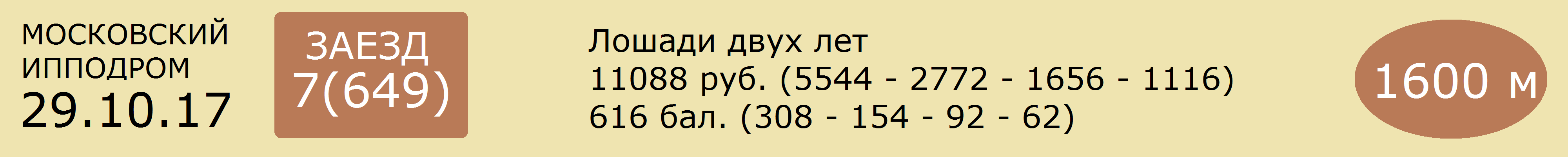 1  МУН ЛАЙТ РМ  3.4  кар.жер.ам. (Пайн Чип - Лунная Фантазия)      В.П.Бухтоярова (р.в ОАО ПКЗ им.В.И.Чапаева)      2.07,8      [365дн. 6: 1 1 0 2]     26 т/о  Мн А.А.ПЛЕССЕР  [365дн. 25: 1 0 0]15.10.17  617  2.15,7(4)           А.А.Плессер               Кисс Оф Рейн 2.10,1 - Франческа Би - Алиса02.09.17  506  2.07,8(2)           А.Н.Якубов                 Элис Кави 2.07,5 - Мун Лайт Рм - Дафина Син20.08.17  482  2.17,6(4)           А.Н.Якубов                 Черногория 2.16,1 - Паллада Син - Визирь Лок12.08.17  451  2.17,6(8)г.к с.А.Н.Якубов                 Санта Сезария "Ч" 2.05,4 - Голд Фри Син - Вайт Лили22.07.17  394  2.21,0(6)           А.Н.Якубов                 Люкс Акс 2.10,5 - Амадей Лок - Лайма Син______________________________________________________________________________________2  АББА СИН  15  рыж.коб.ам. (Блю Читер - Аркадия СИН)      С.И.Найденова(в аренде у А.А.Морозова)      2.12,7      [365дн. 7: 1 1 0 2]     20 т/о  Мн А.П.ГРИШИН  [365дн. 65: 18 11 8]22.10.17  640  2.25,0(10)          А.П.Гришин                 Авангард Лок 2.10,1 - Аляска - От Винта Рм30.09.17  580  2.12,7(4)           Е.И.Артамонова           Паллада Син 2.09,8 - Черногория - Аляска09.09.17  520  2.17,2(7)           А.П.Гришин                 Лебенсол Гановер 2.01,7 - Франческа Би - Паллада Лок03.09.17  513  2.20,7(9)           А.П.Гришин                 Люкс Акс 2.07,5 - Амадей Лок - Лайма Син16.07.17  392  2.21,7(2)           А.П.Гришин                 Люкс Акс 2.17,7 - Абба Син - От Винта Рм______________________________________________________________________________________3  ДАФИНА СИН  25  гн.коб.ам. (Фор Стронг Виндс - Даугава)      С.И.Найденова (в аренде у Е.В.Полюшкиной)      2.10,3      [365дн. 5: 1 1 2 0]     18 т/о  3к Е.В.ПОЛЮШКИНА  [365дн. 12: 1 1 2]07.10.17  593  2.16,3(1)           Е.В.Полюшкина           Дафина Син 2.16,3 - Прометей Лок - Любимец02.09.17  506  2.10,3(3)           Е.В.Полюшкина           Элис Кави 2.07,5 - Мун Лайт Рм - Дафина Син23.07.17  409  2.18,4(2)           Е.В.Полюшкина           Абба Рм 2.17,2 - Дафина Син - Монополистка08.07.17  362  2.28,0(5)           Е.В.Полюшкина           Санта Сезария "Ч" 2.20,1 - Франческа Би - Господин Лок17.06.17  297  2.26,7(3)           Е.В.Полюшкина           Паллада Син 2.19,4 - Граф Калиостро Рм - Дафина Син______________________________________________________________________________________4  ЧЕРНОГОРИЯ  11  гн.коб.рус. (Гобернадор - Червонная)      А.А.Казакова(в аренде у ООО "ИНТЕРВАЛ")      2.09,9      [365дн. 8: 1 2 1 0]     14 т/о  2к Е.Н.ЛОГВИНА  [365дн. 63: 5 10 4]15.10.17  625  2.15,2(5)           Е.Н.Логвина               Вайт Лили 2.13,1 - Абба Рм - Мимоза Лок30.09.17  580  2.09,9(2)           Е.Н.Логвина               Паллада Син 2.09,8 - Черногория - Аляска17.09.17  549  2.12,2(8)           Е.Н.Логвина               Люкс Акс 2.05,3 - Вайт Лили - Паллада Лок03.09.17  513  2.13,6(5)           Е.Н.Логвина               Люкс Акс 2.07,5 - Амадей Лок - Лайма Син20.08.17  482  2.16,1(1)           Я.С.Логвин                 Черногория 2.16,1 - Паллада Син - Визирь Лок______________________________________________________________________________________5  ПАЛЛАДА СИН  9  гн.коб.ам. (Диаболикал - Помпея СИН)      С.И.Найденова (в ар.у АО "Сельэнергопроект")      2.09,8      [365дн. 9: 2 1 0 1]     18 т/о  Мн Е.В.ЧЕФРАНОВА  [365дн. 83: 12 17 11]15.10.17  625  2.14,9(4)           Е.В.Чефранова           Вайт Лили 2.13,1 - Абба Рм - Мимоза Лок30.09.17  580  2.09,8(1)           Е.В.Чефранова           Паллада Син 2.09,8 - Черногория - Аляска17.09.17  549  2.10,9(6)           Е.В.Чефранова           Люкс Акс 2.05,3 - Вайт Лили - Паллада Лок03.09.17  513  2.14,8(7)пр.      Е.В.Чефранова           Люкс Акс 2.07,5 - Амадей Лок - Лайма Син20.08.17  482  2.17,2(2)           Е.В.Чефранова           Черногория 2.16,1 - Паллада Син - Визирь Лок______________________________________________________________________________________6  АМАДЕЙ ЛОК  3  гн.жер.рус. (Маскл Мемори - Аурель)      ИП Глава КФХ "Барсук Т.Л." (р.в Локотском кз)      2.08,2      [365дн. 8: 1 2 0 2]     9 т/о   1к Р.П.КИСЕЛЕВ  [365дн. 74: 10 9 9]17.09.17  554  2.12,3(4)           Р.П.Киселев               Кисс Оф Рейн 2.03,6 - Элис Кави - Голд Фри Син03.09.17  513  2.08,2(2)           Р.П.Киселев               Люкс Акс 2.07,5 - Амадей Лок - Лайма Син19.08.17  469  2.14,5(4)           Р.П.Киселев               Люкс Акс 1.58,8 - Аляска - Граф Калиостро Рм05.08.17  431  2.19,7(7)           Р.П.Киселев               Люкс Акс 2.02,6 - Кисс Оф Рейн - Франческа Би22.07.17  394  2.18,1(2)           Р.П.Киселев               Люкс Акс 2.10,5 - Амадей Лок - Лайма Син______________________________________________________________________________________7  ВАЙТ ЛИЛИ  2.5  гн.коб.ам. (Ил Вилладжио - Виндсонг Де Ви)      А.Е.Таракановского (р.в Финляндии)      2.07,4      [365дн. 6: 2 1 1 2]     11 т/о  Мн В.П.КОНДРАТЮК  [365дн. 84: 17 21 15]15.10.17  625  2.13,1(1)           В.П.Кондратюк           Вайт Лили 2.13,1 - Абба Рм - Мимоза Лок01.10.17  588  2.07,4(1)           В.П.Кондратюк           Вайт Лили 2.07,4 - Абба Рм - Паллада Лок17.09.17  549  2.08,4(2)           В.П.Кондратюк           Люкс Акс 2.05,3 - Вайт Лили - Паллада Лок03.09.17  513  2.11,4(4)           Т.Н.Ярагина               Люкс Акс 2.07,5 - Амадей Лок - Лайма Син12.08.17  451  2.14,3(3)           Т.Н.Ярагина               Санта Сезария "Ч" 2.05,4 - Голд Фри Син - Вайт Лили______________________________________________________________________________________Прогноз сайта ОБегахФавориты: 7 - 6 - 1(№) Лошадь - Вероятность победы (%)7  ВАЙТ ЛИЛИ - 30%,6  АМАДЕЙ ЛОК - 25%,1  МУН ЛАЙТ РМ - 22%,5  ПАЛЛАДА СИН - 8%,4  ЧЕРНОГОРИЯ - 7%,2  АББА СИН - 5%,3  ДАФИНА СИН - 3%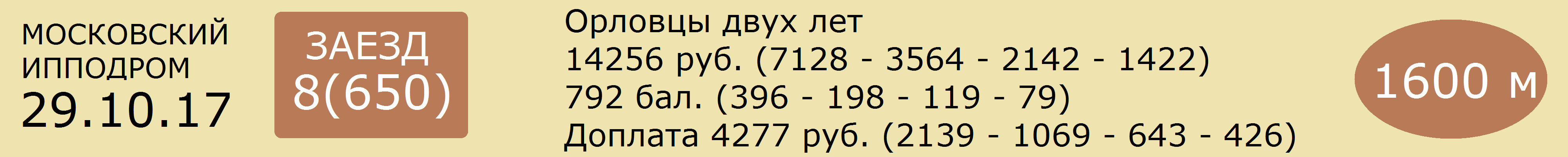 1  ОТСТУП  40  т.-сер.жер. (Улан - Октава)      И.И.Алексеева (р.в АО "Конезавод "Новотомниково")      2.24,4      [365дн. 10: 1 0 0 3]    20 т/о  Мн Ю.И.КАШКОВСКАЯ  [365дн. 12: 1 0 2]07.10.17  594  2.27,4(1)           Ю.И.Кашковская         Отступ 2.27,4 - Лабаз - Бастион Чн17.09.17  557  2.32,8(5)           Ю.И.Кашковская         Ласточка 2.22,2 - Бытописец - Каплан Рт02.09.17  501  2.26,8(3)г.к с.   А.П.Гришин                 Звездочет Чн 2.26,8 - Ласточка - Карамель12.08.17  455  2.34,7(8)           Ю.И.Кашковская         Калибр 2.14,3 - Корсика - Предмет29.07.17  420  2.34,5(10)         Ю.И.Кашковская         Кронштадка 2.19,7 - Пушинка - Приз______________________________________________________________________________________2  ПОКОРНАЯ  12  сер.коб. (Куплет - Панорама)      ООО "Кушумский конный завод"      2.19,0      [365дн. 9: 0 2 0 3]     3 т/о   Мн О.Б.ИСАЕВА  [365дн. 99: 34 23 10]14.10.17  612  2.30,7(6)           И.И.Исаев                   Смутьян 2.22,6 - Пламенный - Кадетка01.10.17  584  2.22,6(7)           О.Б.Исаева                 Золотой Луч 2.15,6 - Закладная Чн - Франшиза16.09.17  546  2.23,7(7)           О.Б.Исаева                 Смутьян 2.15,4 - Предмет - Франшиза10.09.17  530  2.25,3(2)           О.Б.Исаева                 Лаверна 2.22,3 - Покорная - Победа19.08.17  470  2.19,0(2)           О.Б.Исаева                 Куприн Рт 2.16,5 - Покорная - Паста Чн______________________________________________________________________________________3  ПАСТА ЧН  75  гн.коб. (Трафарет - Преграда)      ООО "Конный завод Чесменский" (в аренде у В.А.Шеховцова)      2.21,8      [365дн. 8: 1 0 3 1]     31 т/о  1к В.А.ШЕХОВЦОВ  [365дн. 158: 10 13 23]14.10.17  612  2.30,0(5)           В.А.Шеховцов             Смутьян 2.22,6 - Пламенный - Кадетка30.09.17  575  2.25,3(1)           В.А.Шеховцов             Паста Чн 2.25,3 - Белосток - Каплан Рт23.09.17  562  снята                                                 10.09.17  539  2.30,1(7)           В.А.Шеховцов             Крушина 2.15,0 - Корюшка - Приз19.08.17  470  2.21,8(3)           В.А.Шеховцов             Куприн Рт 2.16,5 - Покорная - Паста Чн______________________________________________________________________________________4  ЗАКЛАДНАЯ ЧН  7  сер.коб. (Лакей - Зимовка)      Н.Н.Чернышева(в аренде у К.А.Пучкова)      2.17,2      [365дн. 8: 1 1 1 1]     10 т/о  1к К.А.ПУЧКОВ  [365дн. 48: 3 4 5]08.10.17  604  2.17,2(7)           К.А.Пучков                 Мальпа 2.13,0 - Корсика - Ласточка01.10.17  584  2.17,5(2)           К.А.Пучков                 Золотой Луч 2.15,6 - Закладная Чн - Франшиза16.09.17  546  2.21,9(4)           К.А.Пучков                 Смутьян 2.15,4 - Предмет - Франшиза03.09.17  510  2.20,3(3)           К.А.Пучков                 Пламенный 2.18,4 - Прима Вере - Закладная Чн12.08.17  455  2.30,6(6)н.х.     К.А.Пучков                 Калибр 2.14,3 - Корсика - Предмет______________________________________________________________________________________5  СМУТЬЯН  2.8  вор.жер. (Менгирь - Стужа)      ООО "ФУДХОЛОД" (р.у А.А.Казакова)      2.15,4      [365дн. 10: 2 2 1 2]    4 т/о   2к А.В.ПОПОВ  [365дн. 76: 13 13 9]14.10.17  612  2.22,6(1)           А.В.Попов                   Смутьян 2.22,6 - Пламенный - Кадетка01.10.17  584  2.15,7(2)г.к с.   А.В.Попов                   Золотой Луч 2.15,6 - Закладная Чн - Франшиза16.09.17  546  2.15,4(1)           А.В.Попов                   Смутьян 2.15,4 - Предмет - Франшиза03.09.17  516  2.19,3(4)           А.В.Попов                   Корсика 2.16,9 - Кобрин - Пушинка19.08.17  472  2.21,4(3)           А.В.Попов                   Кронштадка 2.18,0 - Крушина - Смутьян______________________________________________________________________________________6  КОРСИКА  1.5  гн.коб. (Олешек - Коррида)      АО "Конезавод "Новотомниково" (р.в ПКЗ "Завиваловский")      2.13,4      [365дн. 9: 3 3 1 0]     18 т/о  Мн Е.В.ЧЕФРАНОВА  [365дн. 83: 12 17 11]08.10.17  604  2.13,4(2)           Е.В.Чефранова           Мальпа 2.13,0 - Корсика - Ласточка23.09.17  562  2.14,3(2)           Е.В.Чефранова           Мальпа 2.14,3 - Корсика - Пушинка03.09.17  516  2.16,9(1)           Е.В.Чефранова           Корсика 2.16,9 - Кобрин - Пушинка12.08.17  455  2.15,0(2)           Е.В.Чефранова           Калибр 2.14,3 - Корсика - Предмет23.07.17  403  2.13,8(3)           Е.В.Чефранова           Золотой Луч 2.11,1 - Калибр - Корсика______________________________________________________________________________________7  РЕСПУБЛИКА  25  гн.коб. (Кивер - Роксалана)      Г.И.Никулина (р.в ФГ «ГОЛД-САД» Украина)      2.19,0 Тамбов [365дн. 2: 0 0 0 0]     33 т/о  Мн А.Н.ГОСЬКОВ  [365дн. 39: 3 2 3]08.10.17  604  2.24,5(9)           А.Н.Госьков               Мальпа 2.13,0 - Корсика - Ласточка01.10.17  584  2.23,3(8)           А.Н.Госьков               Золотой Луч 2.15,6 - Закладная Чн - Франшиза______________________________________________________________________________________Прогноз сайта ОБегахФавориты: 6 - 5 - 4(№) Лошадь - Вероятность победы (%)6  КОРСИКА - 50%,5  СМУТЬЯН - 27%,4  ЗАКЛАДНАЯ ЧН - 11%,2  ПОКОРНАЯ - 6%,7  РЕСПУБЛИКА - 3%,1  ОТСТУП - 2%,3  ПАСТА ЧН - 1%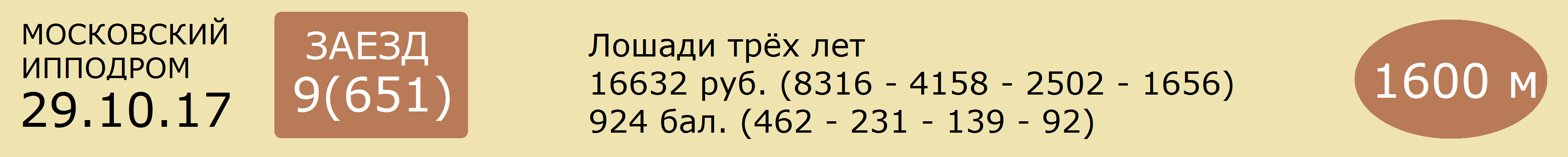 1  АНТВЕРПЕН РМ  5.4  гн.жер.ам. (Кен Варкентин - Антоновка)      В.П.Бухтоярова (р.в ОАО ПКЗ им.В.И.Чапаева)      2.03,9      [365дн. 14: 2 1 1 5]    26 т/о  Мн А.А.ПЛЕССЕР  [365дн. 25: 1 0 0]15.10.17  627  снят                                          30.09.17  576  2.10,4(1)           А.А.Плессер               Антверпен Рм 2.10,4 - Поэт Лок - Северяночка26.08.17  490  2.04,1(7)           А.Н.Якубов                 Падуя Лок 2.01,5 - Тамерлан - Равнина13.08.17  457  2.03,9(5)           А.Н.Якубов                 Лирикс Оф Лав 2.01,6 - Дринкс Эт Макис - Поток22.07.17  398  2.05,9(5)           А.Н.Якубов                 Севенледисдансинг 2.00,4 - Тамерлан______________________________________________________________________________________2  МУСКАТ  5.8  рыж.жер.рус. (Сатир - Мальвина)      ООО "Еланский конный завод"      2.04,3      [365дн. 19: 2 2 2 4]    12 т/о  Мн С.А.МАТВЕЕВ  [365дн. 114: 15 17 22]15.10.17  627  снят                                   01.10.17  587  2.07,8(6)           С.А.Матвеев               Севенледисдансинг 2.02,7 - Немезида - Бирма17.09.17  552  2.06,4(4)           С.А.Матвеев               Падуя Лок 2.00,5 - Севенледисдансинг - Бирма03.09.17  517  2.07,6(1)           С.А.Матвеев               Мускат 2.07,6 - Партизанка Лок - Сиенна20.08.17  480  2.06,0(4)           С.А.Матвеев               Аллилуйя Рм 2.04,4 - Олимпиец - Панчер______________________________________________________________________________________3  ОЛИМПИЕЦ  5.8  кар.жер.рус. (Мэйк Ит Хэппен - Осень)      Н.Н.Болстрена (р.в ООО "Прилепский ПКЗ")      2.03,2      [365дн. 22: 2 5 4 2]    2 т/о   1к К.А.СОКОЛОВА  [365дн. 75: 13 11 8]15.10.17  627  2.07,8(3)           К.А.Соколова            Дринкс Эт Макис 2.06,4 - Севенледисдансинг - Олимпиец01.10.17  587  съех.                 К.А.Соколова            Севенледисдансинг 2.02,7 - Немезида - Бирма10.09.17  534  2.03,2(1)           Р.А.Габдрашитов       Олимпиец 2.03,2 - Липучий - Алабама Син26.08.17  489  3.12,8(4)           Р.А.Габдрашитов       Аллилуйя Рм 3.10,2 - Мун Мэн Рм - Резидент Снб20.08.17  480  2.05,1(2)           Р.А.Габдрашитов       Аллилуйя Рм 2.04,4 - Олимпиец - Панчер______________________________________________________________________________________4  ФИЛОСОФИЯ  12  т.-гн.коб.ам. (Оакли Фоеникс - Фантастика)      А.Н.Телегина(в аренде у Р.А.Шепелева)      2.04,2      [365дн. 8: 0 0 1 0]     5 т/о   2к Р.А.ШЕПЕЛЕВ  [365дн. 28: 1 1 4]15.10.17  620  2.09,8(7)           Р.А.Шепелев               Нирвана 2.07,9 - Тамерлан - Резидент Снб08.10.17  599  2.07,6(3)           Р.А.Шепелев               Дринкс Эт Макис 2.06,8 - Поток - Философия24.09.17  569  2.04,8(6)           Р.А.Шепелев               Виктори Флауэрс 2.00,6 - Дринкс Эт Макис - Поток10.09.17  534  2.07,5(6)           В.Н.Варыгин               Олимпиец 2.03,2 - Липучий - Алабама Син03.09.17  517  2.08,8(5)           Р.А.Шепелев               Мускат 2.07,6 - Партизанка Лок - Сиенна______________________________________________________________________________________5  ТРОН  9  гн.жер.рус. (Нансачтинг - Трембита)      М.В.Воробьевой (р.в ООО Агрокомплекс "Конезавод "Самарский")      2.03,5      [365дн. 5: 1 1 1 1]     25 т/о  3к Ю.О.ТАРАСЕНКО  [365дн. 28: 3 1 8]17.09.17  552  2.10,1(6)           Ю.О.Тарасенко           Падуя Лок 2.00,5 - Севенледисдансинг - Бирма02.09.17  499  2.25,2(2)кв.      Ю.О.Тарасенко28.05.17  270  2.03,6(2)           М.В.Воробьева           Сэнсэй "Ч" 2.02,8 - Трон - Дринкс Эт Макис14.05.17  233  2.06,6(4)           М.В.Воробьева           Лирикс Оф Лав 2.02,8 - Виктори Флауэрс - Падуя Лок23.04.17  185  2.03,5(1)           М.В.Воробьева           Трон 2.03,5 - Мистер Лаки "Ч" - Антверпен Рм______________________________________________________________________________________6  НИРВАНА  2.35  т.-гн.коб.фр. (Роклин - Нид Ю Бэйб)      Ю.А.Шатунова и Г.В.Макаревича(в аренде у Г.В.Макаревича)      2.03,7      [365дн. 20: 2 3 4 3]    6 т/о   1к Г.В.МАКАРЕВИЧ  [365дн. 48: 8 9 1]15.10.17  620  2.07,9(1)           Г.В.Макаревич           Нирвана 2.07,9 - Тамерлан - Резидент Снб01.10.17  587  2.06,0(4)           Г.В.Макаревич           Севенледисдансинг 2.02,7 - Немезида - Бирма10.09.17  528  2.04,7(3)           А.Е.Ольховский         Аллилуйя Рм 2.01,8 - Немезида - Нирвана26.08.17  490  2.03,7(5)           Г.В.Макаревич           Падуя Лок 2.01,5 - Тамерлан - Равнина06.08.17  444  2.06,5(3)           А.Е.Ольховский         Мун Мэн Рм 2.03,2 - Дринкс Эт Макис - Нирвана______________________________________________________________________________________0  СЕВЕНЛЕДИСДАНСИНГ - т.-гн.коб.ам. (Чаптер Севен - Ледилинд)      Н.В.Строй (р.в США)      2.00,0      [365дн. 10: 6 3 1 0]    4 т/о   2к А.В.ПОПОВ  [365дн. 76: 13 13 9]15.10.17  627  2.06,5(2)           А.В.Попов                   Дринкс Эт Макис 2.06,4 - Севенледисдансинг - Олимпиец01.10.17  587  2.02,7(1)           А.В.Попов                   Севенледисдансинг 2.02,7 - Немезида - Бирма17.09.17  552  2.01,1(2)           А.А.Вилкин                 Падуя Лок 2.00,5 - Севенледисдансинг - Бирма06.08.17  444  снята                         22.07.17  398  2.00,4(1)           А.А.Вилкин                 Севенледисдансинг 2.00,4 - Тамерлан______________________________________________________________________________________Прогноз сайта ОБегахФавориты: 6 - 3 - 1(№) Лошадь - Вероятность победы (%)6  НИРВАНА - 32%,3  ОЛИМПИЕЦ - 27%,1  АНТВЕРПЕН РМ - 14%,2  МУСКАТ - 13%,5  ТРОН - 8%,4  ФИЛОСОФИЯ - 6%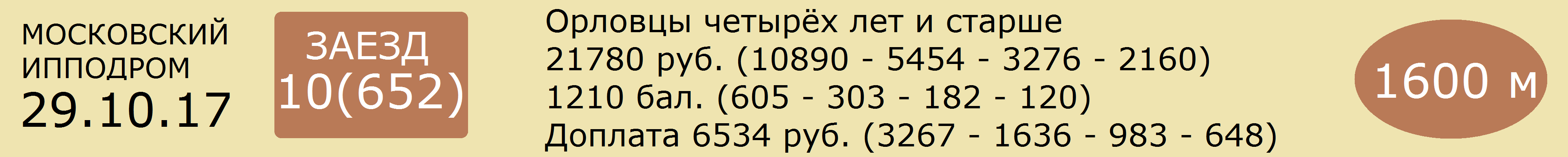 1  БАРЕЛЬЕФ  75  т.-гн.жер. р. 2012 г. (Фейерверк - Белоснежка)      Д.И.Коротковой (р.в ОАО "Московский конный завод №1")      2.11,8      [365дн. 12: 0 0 0 0]    31 т/о  3к Д.И.КОРОТКОВА  [365дн. 12: 0 0 0]22.10.17  634  2.11,8(6)           Д.И.Короткова           Бридж 2.07,4 - Бруклин - Финикиец10.09.17  538  2.13,0(7)           Д.И.Короткова           Повелитель Хан 2.02,3 - Крещатик - Пафос03.09.17  509  2.21,9(9)           Д.И.Короткова           Оригинал 2.04,9 - Колокольчик - Оливер20.08.17  479  2.13,6(6)           Д.И.Короткова           Лирик 2.07,9 - Монолит - Финикиец05.08.17  432  2.14,2(6)           Д.И.Короткова           Крещатик 2.04,6 - Пафос - Лирик______________________________________________________________________________________2  ЗВЕНИГОРОД  20  св-сер.жер. р. 2012 г. (Вулкан - Зима)      К.А.Пучкова (р. в Чесменском к-з)      2.06,6      [365дн. 16: 0 0 3 1]    10 т/о  1к К.А.ПУЧКОВ  [365дн. 48: 3 4 5]08.10.17  608  2.13,6(7)           К.А.Пучков                 Бруклин 2.07,8 - Парча - Колокольчик01.10.17  589  2.09,9(8)           К.А.Пучков                 Крикет 2.03,0 - Оригинал - Полкан16.09.17  547  2.10,4(3)           К.А.Пучков                 Бридж 2.08,3 - Кимберлит - Полонез Звенигород03.09.17  509  2.12,6(7)н.х.      К.А.Пучков                 Оригинал 2.04,9 - Колокольчик - Оливер12.08.17  452  2.07,6(3)           К.А.Пучков                 Бруклин 2.07,3 - Лирик - Звенигород______________________________________________________________________________________3  ФИНИКИЕЦ  2.7  св-гн.жер. р. 2012 г. (Куплет - Финка)      ИП Глава КФК "Барсук Т.Л." (р.в Московском кз)	      2.04,1      [365дн. 18: 3 3 2 4]    28 т/о  Мн С.М.ПУПКО  [365дн. 113: 10 14 24]22.10.17  634  2.09,4(3)           С.М.Пупко                   Бридж 2.07,4 - Бруклин - Финикиец08.10.17  608  2.12,6(4)           С.М.Пупко                   Бруклин 2.07,8 - Парча - Колокольчик24.09.17  570  снят                                       10.09.17  535  2.13,2(8)л.сб.  Ш.Сафсаф                     Ливерпуль Лок 2.07,2 - Германика - Застой10.09.17  531  2.06,0(2)           В.Саратовцев             Ливерпуль Лок 2.04,7 - Финикиец - Застой______________________________________________________________________________________4  ФРАНТ  25  гн.жер. (Трафарет - Филантропия)      Чесменского к-з (в аренде у И.Д.Михайловича)      2.08,0      [365дн. 19: 1 1 3 3]    7 т/о   Мн И.Д.МИХАЙЛОВИЧ  [365дн. 134: 2 9 14]15.10.17  619  3.30,2(10)          И.Д.Михайлович         Карт Бланш 3.22,8 - Урал - Парча24.09.17  568  3.20,1(4)           И.Д.Михайлович         Карт Бланш 3.17,7 - Парча - Припевка10.09.17  533  2.10,2(5)           И.Д.Михайлович         Карт Бланш 2.08,5 - Полонез - Полоска20.08.17  481  3.15,4(1)           И.Д.Михайлович         Франт 3.15,4 - Культ - Компаньон12.08.17  452  2.09,4(7)           И.Д.Михайлович         Бруклин 2.07,3 - Лирик - Звенигород______________________________________________________________________________________5  УРАЛ  3.75  сер.жер. (Рубин - Узумбария)      ООО "ЛАГ-Сервис+"      2.07,0      [365дн. 21: 1 3 0 8]    21 т/о  2к Е.Ю.ОСИПОВ  [365дн. 50: 6 7 7]15.10.17  619  3.22,9(2)           Е.Ю.Осипов                 Карт Бланш 3.22,8 - Урал - Парча01.10.17  589  2.08,7(6)           Е.Ю.Осипов                 Крикет 2.03,0 - Оригинал - Полкан24.09.17  571  2.08,9(6)           А.Робертсен               Уникальная 2.03,5 - Чипполино - Лафит24.09.17  567  2.10,9(8)           А.Коллер                     Уникальная 2.08,2 - Чипполино - Германика10.09.17  535  2.11,0(6)           А.Хорватский             Ливерпуль Лок 2.07,2 - Германика - Застой______________________________________________________________________________________6  ЛИРИК  3  вор.жер. р. 2012 г. (Клиент - Лапландия)      К.А.Кнорра (р.в Чесменском к-з)      2.05,4      [365дн. 23: 1 6 3 5]    5 т/о   3к В.В.ТАНИШИН  [365дн. 41: 4 8 6]17.09.17  550  2.09,1(6)           В.К.Танишин               Крикет 2.03,2 - Оригинал - Колокольчик03.09.17  509  2.14,4(8)пр.      В.В.Танишин               Оригинал 2.04,9 - Колокольчик - Оливер26.08.17  492  2.06,7(2)           В.В.Танишин               Оригинал 2.05,5 - Лирик - Пафос20.08.17  479  2.07,9(1)           В.В.Танишин               Лирик 2.07,9 - Монолит - Финикиец12.08.17  452  2.07,5(2)           В.В.Танишин               Бруклин 2.07,3 - Лирик - Звенигород______________________________________________________________________________________7  ПОЛКАН  5  вор.жер. (Ковчег - Пальмира)      ОАО "Хреновской конный завод"      2.07,1      [365дн. 25: 5 3 4 2]    21 т/о  Мн В.В.БУРУЛЕВ  [365дн. 25: 13 2 4]15.10.17  619  3.25,8(7)           В.В.Бурулев               Карт Бланш 3.22,8 - Урал - Парча01.10.17  589  2.07,1(3)           В.Медик                     Крикет 2.03,0 - Оригинал - Полкан24.09.17  571  2.07,2(4)           А.Росселло                 Уникальная 2.03,5 - Чипполино - Лафит24.09.17  567  2.10,5(7)           М.Густафссон             Уникальная 2.08,2 - Чипполино - Германика10.09.17  535  2.11,9(7)           О.А.Бондарь               Ливерпуль Лок 2.07,2 - Германика - Застой______________________________________________________________________________________8  КУЛЬТ  20  гн.жер. (Уклон - Конфигурация)      О.А.Зубковой (р.в Запорожском к-з)      2.07,6      [365дн. 15: 2 4 3 1]    2 т/о   3к Е.Д.ЧЕРЕПАНОВА  [365дн. 10: 0 0 3]15.10.17  619  3.25,8(5)           Е.Д.Черепанова         Карт Бланш 3.22,8 - Урал - Парча08.10.17  608  2.13,6(5)           Е.Д.Черепанова         Бруклин 2.07,8 - Парча - Колокольчик24.09.17  568  3.20,3(5)           С.Д.Гаврилов             Карт Бланш 3.17,7 - Парча - Припевка16.09.17  547  2.18,3(6)           Р.А.Габдрашитов       Бридж 2.08,3 - Кимберлит - Полонез Звенигород03.09.17  514  2.11,9(3)           Р.А.Габдрашитов       Полкан 2.11,3 - Урал - Культ______________________________________________________________________________________Прогноз сайта ОБегахФавориты: 3 - 6 - 5(№) Лошадь - Вероятность победы (%)3  ФИНИКИЕЦ - 28%,6  ЛИРИК - 25%,5  УРАЛ - 20%,7  ПОЛКАН - 15%,2  ЗВЕНИГОРОД - 4%,8  КУЛЬТ - 4%,4  ФРАНТ - 3%,1  БАРЕЛЬЕФ - 1%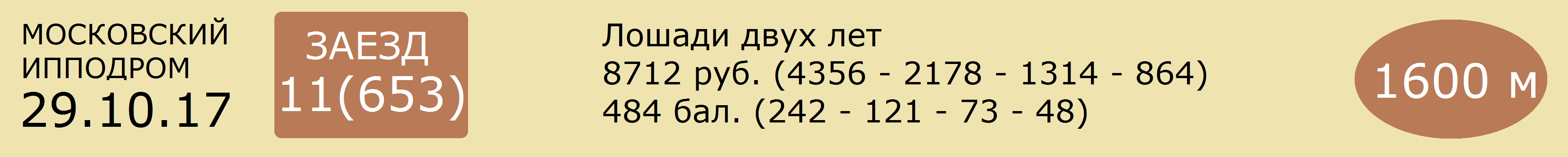 1  МОНОПОЛИСТКА  25  рыж.коб.рус. (Ниссан - Марсианка)      Д.А.Щербатых      2.15,5      [365дн. 9: 0 1 2 0]     31 т/о  1к В.А.ШЕХОВЦОВ  [365дн. 158: 10 13 23]14.10.17  615  2.23,8(5)           В.А.Шеховцов             Пепел Тэйк Олл 2.20,2 - Страна Любви - Брусника01.10.17  586  2.18,2(2)           В.А.Шеховцов             Чива 2.17,3 - Монополистка - Брусника16.09.17  543  2.15,5(5)           В.А.Шеховцов             Абба Рм 2.11,5 - Лидер - Фэйс05.08.17  433  2.17,1(5)           В.А.Шеховцов             Граф Калиостро Рм 2.14,6 - Аляска - Черногория23.07.17  409  2.19,0(3)           В.А.Шеховцов             Абба Рм 2.17,2 - Дафина Син - Монополистка______________________________________________________________________________________2  БРУСНИКА  40  кар.коб.рус. (Каллела Свингбит - Балерина)      ООО УК "Атекс Плюс"  (р.в ООО "Культура")      2.18,0      [365дн. 7: 0 1 3 0]     24 т/о  2к В.Ф.КУЛЫГИН  [365дн. 123: 11 20 13]14.10.17  615  2.21,7(3)           Е.В.Руднев                 Пепел Тэйк Олл 2.20,2 - Страна Любви - Брусника01.10.17  586  2.18,2(3)           Е.В.Руднев                 Чива 2.17,3 - Монополистка - Брусника16.09.17  548  2.18,0(2)           Е.В.Руднев                 Авангард Лок 2.16,6 - Брусника - Страна Любви02.09.17  504  2.26,5(7)           Е.В.Руднев                 Мимоза Лок 2.13,9 - Марго Кави - Аксиома20.08.17  475  снята                                               ______________________________________________________________________________________3  ПУНТА КАНА "Ч"  11  гн.коб.ам. (Нансачтинг - Петарда)      В.Е.Чалова(в аренде у Д.А.Кириеского и М.В.Ефремовой)      2.14,8      [365дн. 11: 0 2 0 3]    11 т/о  3к Д.А.КИРИЕВСКИЙ  [365дн. 9: 0 1 0]15.10.17  625  снята                                                   24.09.17  565  2.14,8(2)           Д.А.Кириевский         Кустом Кави 2.14,6 - Пунта Кана "Ч" - Феррара Лок09.09.17  527  2.22,3(4)           Д.А.Кириевский         Шабат Син 2.19,2 - Здесь И Сейчас Рм - Кустом Кави02.09.17  506  2.21,8(8)           Д.А.Кириевский         Элис Кави 2.07,5 - Мун Лайт Рм - Дафина Син20.08.17  482  2.20,1(5)           Д.А.Кириевский         Черногория 2.16,1 - Паллада Син - Визирь Лок______________________________________________________________________________________4  АКСИОМА  2.9  гн.коб.фр. (Слипи Бу - Антуанетта)      В.Я.Панченко(в аренде у ООО "Поворот В.П.")      2.14,1      [365дн. 6: 1 0 2 0]     13 т/о  2к В.Н.БЫЛОВ  [365дн. 61: 8 8 8]08.10.17  598  2.15,7(1)           В.Н.Былов                   Аксиома 2.15,7 - Господин Лок - Удачный Выбор02.09.17  504  2.14,1(3)           В.Н.Былов                   Мимоза Лок 2.13,9 - Марго Кави - Аксиома12.08.17  451  2.25,0(9)           В.Н.Былов                   Санта Сезария "Ч" 2.05,4 - Голд Фри Син - Вайт Лили23.07.17  409  2.21,5(5)           И.Р.Хурамшин              Абба Рм 2.17,2 - Дафина Син - Монополистка24.06.17  317  2.29,3(3)           С.К.Ксенофонтов         Хрусталик 2.19,0 - От Винта Рм - Аксиома______________________________________________________________________________________5  ЧИВА  7.5  гн.коб.рус. (Версаль - Чадра Лок)      М.А.Тынянова      2.16,2      [365дн. 8: 1 0 2 1]     11 т/о  Мн В.П.КОНДРАТЮК  [365дн. 84: 17 21 15]15.10.17  625  2.16,2(7)           М.Ф.Попков                 Вайт Лили 2.13,1 - Абба Рм - Мимоза Лок01.10.17  586  2.17,3(1)           В.П.Кондратюк           Чива 2.17,3 - Монополистка - Брусника09.09.17  524  2.28,8(7)           М.Ф.Попков                 Аглая 2.12,2 - Визирь Лок - Доспех20.08.17  475  2.18,5(4)           В.П.Кондратюк           Форвард Лок 2.14,1 - Пепел Тэйк Олл - Чапай06.08.17  442  2.21,6(3)           В.П.Кондратюк           Паллада Лок 2.20,7 - Гурзуф Син - Чива______________________________________________________________________________________6  МАРГО КАВИ  2.5  т.-гн.коб.ам. (Энс Кавиарс Сан - Марго Парк)      В.Я.Панченко(в аренде у ООО «Поворот В.П.»)      2.13,6      [365дн. 4: 0 3 1 0]     11 т/о  3к Т.Н.ЯРАГИНА  [365дн. 24: 0 3 5]07.10.17  595  2.13,6(3)           Т.Н.Ярагина               Лебенсол Гановер 2.11,0 - Хрусталик - Марго Кави23.09.17  559  2.13,9(2)           Т.Н.Ярагина               Шабат Син 2.13,6 - Марго Кави - Любимец02.09.17  504  2.13,9(2)           Т.Н.Ярагина               Мимоза Лок 2.13,9 - Марго Кави - Аксиома19.08.17  474  2.20,0(2)           В.П.Кондратюк           Любимец 2.20,0 - Марго Кави - Роспись Рм05.08.17  430  2.25,8(1)кв.      Т.Н.Ярагина______________________________________________________________________________________7  ПЛАТИНА А  3.4  гн.коб.рус. (Тзи Тэкс Коллектор - Периферия)      ООО «Алексинский конный завод»(в аренде у М.В.Воробьевой)      2.13,6      [365дн. 3: 0 0 0 0]     25 т/о  2к М.В.ВОРОБЬЕВА  [365дн. 51: 15 2 9]15.10.17  625  съех.                  М.В.Воробьева           Вайт Лили 2.13,1 - Абба Рм - Мимоза Лок07.10.17  593  снята                                         30.09.17  580  2.13,6(6)           М.В.Воробьева           Паллада Син 2.09,8 - Черногория - Аляска23.09.17  559  2.26,5(6)           С.Д.Гаврилов             Шабат Син 2.13,6 - Марго Кави - Любимец______________________________________________________________________________________Прогноз сайта ОБегахФавориты: 6 - 4 - 7(№) Лошадь - Вероятность победы (%)6  МАРГО КАВИ - 30%,4  АКСИОМА - 26%,7  ПЛАТИНА А - 22%,5  ЧИВА - 10%,3  ПУНТА КАНА "Ч" - 7%,1  МОНОПОЛИСТКА - 3%,2  БРУСНИКА - 2%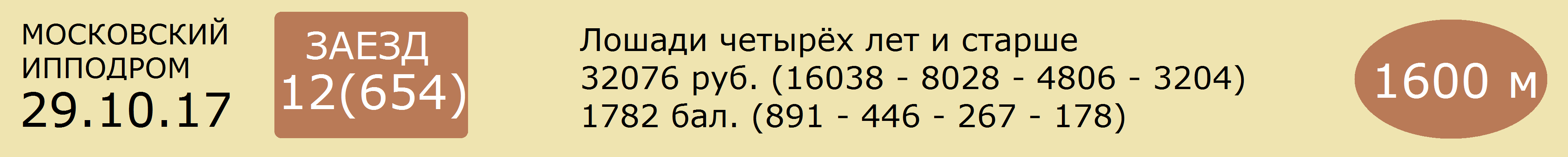 1  ЭЛЕГИЯ  5  гн.коб.фр. (Гро Грен - Элеттави)      Ю.А.Шатунова (р.у В.В.Косенкова)      2.00,0      [365дн. 20: 1 5 1 3]    24 т/о  2к В.Ф.КУЛЫГИН  [365дн. 123: 11 20 13]15.10.17  623  2.06,0(5)           Е.В.Руднев                 Лефорт Син 2.04,3 - Визбург Лок - Грегори Дрим01.10.17  583  съех.                  Е.В.Руднев                 Лефорт Син 3.05,0 - Сталкер Лок - Визбург Лок17.09.17  555  2.02,4(1)           Е.В.Руднев                 Элегия 2.02,4 - Прованс Лок - Кардамон26.08.17  491  3.09,9(9)           Е.В.Руднев                 Чизана Лок 3.08,4 - Новая Любовь - Селена30.07.17  423  2.00,0(2)           В.Ф.Кулыгин               Айнека "Ч" 1.59,4 - Элегия - Чизана Лок______________________________________________________________________________________2  КОСТ РОШ  11  рыж.коб.фр. р. 2012 г. (Ханд Дю Вивье - Глори Норманд)      ООО «ПК-С» (р.во Франции)      2.02,1      [365дн. 10: 3 2 2 0]    25 т/о  2к М.А.ХОРЕВА  [365дн. 34: 2 6 4]15.10.17  624  2.14,0(7)           М.А.Хорева                 Тибериус Ф 2.04,7 - Фром Тзи Ваулт - Экватор Лок01.10.17  582  2.03,1(3)           М.А.Хорева                 Фром Тзи Ваулт 2.02,2 - Каданс Мажик - Кост Рош16.09.17  545  съех.                 М.А.Хорева                 Пекин Лок 1.58,0 - Джек Пот - Каданс Мажик03.09.17  511  2.04,0(1)           М.А.Хорева                 Кост Рош 2.04,0 - Шикита Флёри - Каданс Мажик20.08.17  476  2.02,1(2)           М.А.Хорева______________________________________________________________________________________3  МАКДОНАЛЬД БЛЮЧИП  1.5  гн.жер.ам. р.2011 г. (Дьюичитамнхау - Флорин Блюстоун)      А.О.Никогосяна (р.в США)      1.59,8      [365дн. 6: 3 0 0 1]     21 т/о  Мн В.В.БУРУЛЕВ  [365дн. 25: 13 2 4]15.10.17  624  2.05,5(4)           В.В.Бурулев               Тибериус Ф 2.04,7 - Фром Тзи Ваулт - Экватор Лок08.10.17  600  2.02,6(1)           В.В.Бурулев               Макдональд Блючип 2.02,6 - Фром Тзи Ваулт - Бьютифул Янки24.09.17  572  2.00,1(1)           В.В.Бурулев               Макдональд Блючип 2.00,1 - Лефорт Син - Грегори Дрим03.09.17  518  1.59,8(1)           В.В.Бурулев               Макдональд Блючип 1.59,8 - Фром Тзи Ваулт - Готитрайт Гановер13.08.17  462  2.01,4(8)           А.А.Плессер               Яро Гановер 1.56,9 - Джек Пот - Фауст Гановер______________________________________________________________________________________4  ЛИВЕРПУЛЬ ЛОК  5  т-гн.жер.рус. р. 2012 г. (Ланкастер Ом - Лобелия)      И.А.Шарипова ( р. в ЗАО "Конный завод Локотской")      2.01,8      [365дн. 29: 9 8 3 3]    9 т/о   1к А.М.СЕВАЛЬНИКОВ  [365дн. 60: 3 9 12]15.10.17  626  2.06,0(1)           Э.Большаков               Ливерпуль Лок 2.06,0 - Уникальная - Винтер Лок15.10.17  621  2.09,1(2)           А.Секисова                 Винтер Лок 2.09,1 - Ливерпуль Лок - Уникальная01.10.17  585  3.25,8(1)           С.В.Барабаш               Ливерпуль Лок 3.25,8 - Лафит - Рэп24.09.17  566  4.20,3(2)           А.М.Севальников10.09.17  535  2.07,2(1)           Ж.Фаскуэль                 Ливерпуль Лок 2.07,2 - Германика - Застой______________________________________________________________________________________5  ВИНТЕР ЛОК  5.8  гн.жер.рус. р. 2009 г. (Энджой Лавек - Вегетация)      А.И.Дмитриева (р. Локотском к-з)      1.59,2      [365дн. 12: 2 1 1 4]    2 т/о   3к А.Т.САИДОВ15.10.17  626  2.06,9(3)           Н.С.Мальцева             Ливерпуль Лок 2.06,0 - Уникальная - Винтер Лок15.10.17  621  2.09,1(1)           В.Шмидт                    Винтер Лок 2.09,1 - Ливерпуль Лок - Уникальная10.09.17  532  2.23,5(4)           О.А.Бондарь               Бирма 2.22,5 - Полководец - Джентри Холл20.08.17  478  3.06,6(4)           К.А.Соколова             Донвар Лок 3.03,5 - Гороскоп Лок - Хартум13.08.17  462  2.00,7(7)           К.А.Соколова             Яро Гановер 1.56,9 - Джек Пот - Фауст Гановер______________________________________________________________________________________0  ТИБЕРИУС Ф - гн.жер.ам. р. 2010 г. (Гоинг Кронос - Пис Кронос)      С.В.Меркулова (р.в Швеции)      1.55,1 Швеция [365дн. 11: 9 2 0 0]    8 т/о   Мн А.Г.НЕСЯЕВ  [365дн. 111: 41 22 14]15.10.17  624  2.04,7(1)           А.Г.Несяев                 Тибериус Ф 2.04,7 - Фром Тзи Ваулт - Экватор Лок30.07.17  426  3.04,1(2)           А.Г.Несяев                 Фауст Гановер 3.03,1 - Тибериус Ф - Мэд Ли15.07.17  383  3.00,0(2)           А.Г.Несяев                 Фауст Гановер 2.57,8 - Тибериус Ф - Мэд Ли25.06.17  331  1.59,3(1)           А.Г.Несяев                 Тибериус Ф 1.59,3 - Факел - Фром Тзи Ваулт27.05.17  251  2.02,2(2)кв.      А.Г.Несяев______________________________________________________________________________________Прогноз сайта ОБегахФавориты: 3 - 1, 4(№) Лошадь - Вероятность победы (%)3  МАКДОНАЛЬД БЛЮЧИП - 50%,1  ЭЛЕГИЯ - 15%,4  ЛИВЕРПУЛЬ ЛОК - 15%,5  ВИНТЕР ЛОК - 13%,2  КОСТ РОШ - 7%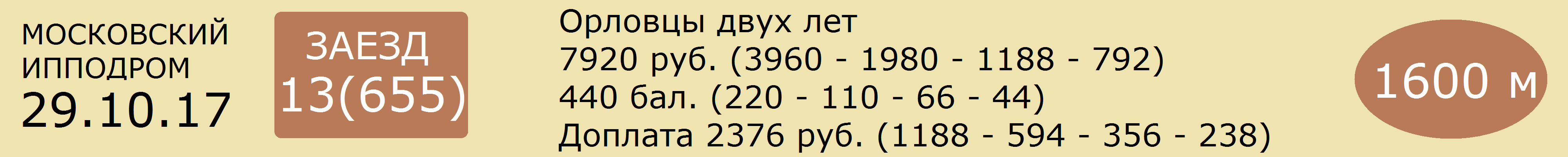 1  ИНДОНЕЗИЯ - гн.коб. (Неаполь - Исповедь)      ООО «Кушумский конный завод»      2.50,8      [365дн. 0: 0 0 0 0]     3 т/о   2к И.И.ИСАЕВ  [365дн. 49: 11 3 2]14.10.17  609  2.50,8(4)кв.      И.И.Исаев______________________________________________________________________________________2  КАЛЬКУТТА - рыж.коб. (Куплет - Катана)      ООО «Кушумский конный завод»      2.48,4      [365дн. 0: 0 0 0 0]     22 т/о  3к И.Ю.КУЦЁ  [365дн. 24: 1 2 3]14.10.17  609  2.48,4(3)кв.      И.Ю.Куцё______________________________________________________________________________________3  ПЕНЗА ЧН - гн.коб. (Ногинск - Пальма)      ООО "Конный завод Чесменский" (в аренде у И.Д.Михайловича)      2.39,4      [365дн. 9: 0 0 0 0]     7 т/о   Мн И.Д.МИХАЙЛОВИЧ  [365дн. 134: 2 9 14]14.10.17  610  2.44,2(7)           И.Д.Михайлович         Форпост Чн 2.27,3 - Казарка - Пенелопа07.10.17  592  2.45,8(7)           И.Д.Михайлович         Ланселот 2.24,7 - Овация - Бранденбург23.09.17  564                          И.Д.Михайлович         Кадетка 2.25,6 - Победоносец - Форпост Чн09.09.17  521  2.46,4(6)           И.Д.Михайлович         Мальпа 2.21,6 - Победоносец - Гелиотроп19.08.17  468  2.48,6(6)           И.Д.Михайлович         Жасмин 2.30,4 - Стрелка - Гиперборея______________________________________________________________________________________4  ГОРОДНЯ - сер.коб. (Политик - Гуашь)      ОАО «Московский конный завод №1"      2.39,5      [365дн. 2: 0 0 0 0]     20 т/о  3к С.А.ЛОГОВСКОЙ  [365дн. 43: 0 5 4]07.10.17  592  2.39,7(6)           С.А.Логовской           Ланселот 2.24,7 - Овация - Бранденбург23.09.17  564                          С.А.Логовской           Кадетка 2.25,6 - Победоносец - Форпост Чн02.09.17  500  2.47,0(2)кв.      С.А.Логовской______________________________________________________________________________________5  МИРОЛЮБ - гн.жер. (Лотос - Малиновка)      М.Л.Ермоленко      2.41,1      [365дн. 0: 0 0 0 0]     20 т/о  Мн А.П.ГРИШИН  [365дн. 65: 18 11 8]16.09.17  541  2.41,1(3)кв.      А.П.Гришин02.09.17  500  снят______________________________________________________________________________________6  КОРОЛЬ - сер.жер. (Ликвидатор - Крошка)      С.Т.Куроптева (р.в АО "Конезавод "Новотомниково")      2.33,7      [365дн. 1: 0 0 0 0]     18 т/о  3к Н.Б.МАРТЫНЯК22.10.17  630  2.40,3(5)           Н.Б.Мартыняк             Овация 2.26,5 - Быстрина - Леонила07.10.17  591  2.38,9(4)кв.      Н.Б.Мартыняк24.06.17  316  снят                                                      03.06.17  271  2.33,7(2)кв.      Ю.В.Чефранов______________________________________________________________________________________7  СПУТНИК - сер.жер. (Касатик - Свобода)      ООО Агрокомплекс «Конезавод »Самарский"      2.42,3      [365дн. 1: 0 0 0 0]     23 т/о  2к О.А.ХОЛИНА  [365дн. 33: 0 0 1]12.08.17  450  2.42,3(9)           О.А.Холина                 Помпея 2.28,1 - Иридий - Меркурий29.07.17  412  2.42,5(5)кв.      О.А.Холина______________________________________________________________________________________8  КРАСАВКА - т.-сер.коб. (Канцлер - Капризная)      ОАО «Московский конный завод №1"      2.35,0      [365дн. 3: 0 0 0 1]     6 т/о   2к Ю.Ю.ДРОБЫШЕВСКАЯ  [365дн. 45: 6 5 3]14.10.17  610  2.35,0(4)           Ю.Ю.Дробышевская     Форпост Чн 2.27,3 - Казарка - Пенелопа30.09.17  575  2.39,8(10)          Ю.Ю.Дробышевская     Паста Чн 2.25,3 - Белосток - Каплан Рт16.09.17  542  2.43,0(7)           А.Е.Ольховский         Белосток 2.29,1 - Каленый Меч - Казарка02.09.17  500  2.49,0(4)кв.      А.Е.Ольховский______________________________________________________________________________________Прогноз сайта ОБегахФавориты: 6, 8 - 5